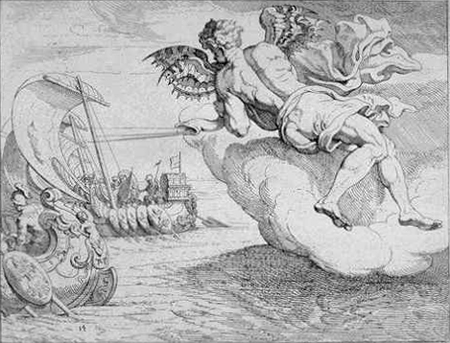 Le voyage d’Ulysse : Episode d’Eole Le récit d’UlysseD’après Ulysse qui est la cause de la guerre de Troie ?________________________________________________________________________________________________________________________________________________________________
Trouve-t-il Hélène belle ?________________________________________________________________________________
Que pense-t-il de Paris ?________________________________________________________________________________________________________________________________________________________________
Qu’aurait fait le dieu Eole à la place de Paris ?
________________________________________________________________________________________________________________________________________________________________Qu’est-ce qui est impardonnable selon Eole dans ce qu’a fait Paris ?________________________________________________________________________________________________________________________________________________________________
Pourquoi la guerre de Troie a-t-elle duré si longtemps ?________________________________________________________________________________________________________________________________________________________________
A quoi sert le cheval de bois ?________________________________________________________________________________________________________________________________________________________________
Qui a eu l’idée de le construire ?________________________________________________________________________________
Dessine le cheval de bois :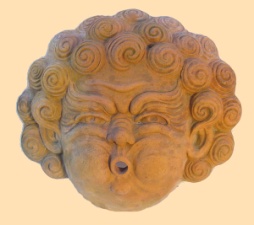 Le voyage d’Ulysse : Episode d’EoleLe cadeau d’EoleQue contient le sac qu’Eole offre à Ulysse ?
________________________________________________________________________________________________________________________________________________________________
Est-ce que ce sac va aider Ulysse ? Pourquoi ?
________________________________________________________________________________________________________________________________________________________________
Est-ce que les hommes d’Ulysse savent ce que contient ce sac ? Relève la phrase qui  te permet de répondre 
________________________________________________________________________________________________________________________________________________________________
Que se passe-t-il quand ils ouvrent le sac ?
________________________________________________________________________________________________________________________________________________________________Quels navires coulent alors ?
________________________________________________________________________________________________________________________________________________________________
Où Ulysse se retrouve-t-il à la fin de la tempête ?
________________________________________________________________________________________________________________________________________________________________
Pourquoi Eole refuse-t-il alors de l’aider ?
________________________________________________________________________________________________________________________________________________________________
Dessine le bateau pris dans la tempête avec le sac ouvert :